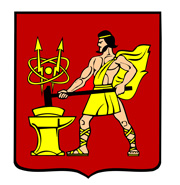 АДМИНИСТРАЦИЯ ГОРОДСКОГО ОКРУГА ЭЛЕКТРОСТАЛЬМОСКОВСКОЙ ОБЛАСТИПОСТАНОВЛЕНИЕ07.06.2021 № 434/6Об утверждении Плана снижения объемов и количества объектов (затрат) незавершенного строительства в городском округе Электросталь Московской областиВ соответствии с постановлением Правительства Московской области                                        от 03.12.2020 № 921/40 «Об организации работы по сокращению объемов                                           и количества объектов незавершенного строительства, при строительстве которых были использованы средства бюджетов всех уровней бюджетной системы Российской Федерации», Администрация городского округа Электросталь Московской области ПОСТАНОВЛЯЕТ:Утвердить план снижения объемов и количества объектов (затрат) незавершенного строительства в городском округе Электросталь Московской области.Опубликовать настоящее постановление в газете «Официальный вестник» и разместить на официальном сайте городского округа Электросталь Московской области по адресу: www.electrostal.ru.Настоящее постановление вступает в силу после его официального опубликования.Контроль за выполнением настоящего постановления возложить на Заместителя Главы Администрации городского округа Денисова Владимира Анатольевича и на Заместителя Главы Администрации городского округа Борисова Алексея Юрьевича.Глава городского округа	      	                                     И.Ю. ВолковаПриложениеУТВЕРЖДЕНпостановлением Администрации городского округа ЭлектростальМосковской области07.06.2021 № 434/6ПЛАНснижения объемов и количества объектов (затрат) незавершенного строительстваРАЗДЕЛ IОбъекты (затраты) незавершенного строительства, в отношении которых предлагается завершение строительстваРАЗДЕЛ IIОбъекты (затраты) незавершенного строительства, в отношении которых предлагается проведение консервацииРАЗДЕЛ IIIОбъекты (затраты) незавершенного строительства, в отношении которых предлагается приватизация (продажа)РАЗДЕЛ IVОбъекты (затраты) незавершенного строительства, в отношении которых предлагается передача другим субъектам хозяйственной деятельностиРАЗДЕЛ VОбъекты (затраты) незавершенного строительства, в отношении которых предлагается передача в собственность иному публично правовому образованиюРАЗДЕЛ VIОбъекты (затраты) незавершенного строительства, в отношении которых предлагается передача в государственную (муниципальную) казнуРАЗДЕЛ VIIОбъекты незавершенного строительства, в отношении которых предлагается передача в концессиюРАЗДЕЛ VIIIОбъекты (затраты) незавершенного строительства, в отношении которых предлагается списание и (или) сносРАЗДЕЛ IXПредлагаемые решения в отношении объектов, законченных строительством, введенных в эксплуатацию,                                                                         не прошедших государственную регистрацию права на недвижимое имуществоРАЗДЕЛ XПредлагаемые решения в отношении объектов (затрат) незавершенного строительства, целевая функция которых не определена или иная№п/пЗаказчик, застройщик/наименование объекта/  адрес местонахождения объекта/назначение объекта/мощность объектаСметная стоимость, тыс. рублейПанируемый период строительства/ годы начала и прекращения строительства/степень завершения строительстваРеестровый номер государственного(муниципального) имуществаДокумент – основание для выделения средств (начала строительства)Фактически понесенные расходы (затраты) по состоянию на 01.01.20___, тыс. рублейОстаток сметной стоимости, тыс. рублей, по состоянию на 01.01.20___Источники и объемы финансирования, необходимого для завершения строительстватыс. рублейПредлагаемый срок ввода объекта в эксплуатацию 12345678910---------№п/пЗаказчик, застройщик/наименование объекта/адрес местонахождения объекта/ назначение объекта/мощность объектаСметная стоимость, тыс. рублейПланируемый период строительства/годы начала и прекращения строительства/степень завершения строительстваРеестровый номер государственного (муниципального) имущества Документ – основание для выделения средств (начала строительства)Фактически понесенные расходы  на строительство объекта по состоянию на 01.01.20___, 
тыс. рублей Источники и объемы финансирования, необходимого для консервации объекта Предполагаемый срок проведения консервации 123456789--------№п/пЗаказчик, застройщик/наименование объекта/адрес местонахождения объекта/назначение объекта/мощность объектаСметная стоимость, тыс. рублейПланируемый период строительства/годы начала и прекращения строительства/степень завершения строительстваРеестровый номер государственного (муниципального) имуществаДокумент – основание для выделения средств  (начала строительства)Фактически понесенные расходы (затраты) на строительство объекта по состоянию на 01.01.20___, тыс. рублей Предполагаемый срок приватизации (продажи)12345678-------№п/пЗаказчик, застройщик/наименование объекта/адрес местонахождения объекта/ назначение объекта/мощность объектаСметная стоимость, тыс. рублейПланируемый период строительства/годы начала и прекращения строительства/степень завершения строительстваРеестровый номер государственного(муниципального) имуществаДокумент – основание для выделения средств(начала строительства)Фактически понесенные расходы (затраты) на строительство объекта по состоянию на 01.01.20___, тыс. рублей Предлагаемый получатель объектаПредполагаемый срок передачи123456789--------№п/пЗаказчик, застройщик/наименование объекта/адрес местонахождения объекта/ назначение объекта/мощность объектаСметная стоимость, тыс. рублейПланируемый период строительства/годы начала и прекращения строительства/степень завершения строительстваРеестровый номер государственного (муниципального) имуществаДокумент – основание для выделения средств(начала строительства)Фактически понесенные расходы (затраты) на строительство объекта по состоянию на 01.01.20___, тыс. рублей Предлагаемый получатель объектаПредполагаемый срок передачи123456789--------№п/пЗаказчик, застройщик/наименование объекта/адрес местонахождения объекта/ назначение объекта/мощность объектаСметная стоимость, тыс. рублейПланируемый период строительства/годы начала и прекращения строительства/степень завершения строительстваРеестровый номер государственного (муниципального) имуществаДокумент – основание для выделения средств(начала строительства)Фактически понесенные расходы (затраты) на строительство объекта по состоянию на 01.01.20___, тыс. рублей Предполагаемый срок принятия объекта в государственную (муниципальную) казну123456781ООО "ТРАНСДОРСТРОЙ"/ Общеобразовательная школа на 825 мест по адресу:Московская область,г.Электросталь,Микрорайон Северный-2791 072,232019-2021/2019-2021/100%378467900000331D388704100021Соглашение №46790000-1-2019-003 от 22.04.2019791 072,2320212ООО "ТРАНСДОРСТРОЙ"/ Наружные сети теплоснабжения, водоснабжения, канализации, электроснабжения к Общеобразовательной школе на 825 мест по адресу:Московская область,г. Электросталь,Микрорайон Северный-260 269,492019-2021/2019-2021/100%378467900000331D388704100041
Соглашение № 0702-105-20 от 24.01.2020 60 269,4920213ООО "ТРАНСДОРСТРОЙ"/ Наружные сети водоснабжения и канализации к Пристройке на 100 мест по адресу: Московская область, г.Электросталь,ул.Ялагина, д.14а3 452,332019-2020/2019-2020/100%378467900000331D388704100031Соглашение № 1801-59-19 от 18.01.20193 452,332021№п/пЗаказчик, застройщик/наименование объекта/адрес местонахождения объекта/ назначение объекта/мощность объектаСметная стоимость, тыс. рублейПланируемый период строительства/годы начала и прекращения строительства/степень завершения строительстваРеестровый номер государственного (муниципального) имуществаДокумент – основание для выделения средств  (начала строительства)Фактически понесенные расходы (затраты) на строительство объекта по состоянию на 01.01.20___, тыс. рублей Предполагаемый срок принятия решения о заключении концессионного соглашения12345678-------№п/пЗаказчик, застройщик/наименование объекта/адрес местонахождения объекта (затрат)/ назначение объекта (затрат)/мощность объектаСметная стоимость, тыс. рублейПланируемый период строительства/годы начала и прекращения строительства/степень завершения строительстваРеестровый номер государственного (муниципального) имуществаДокумент – основание для выделения средств(начала строительства)Фактически понесенные расходы (затраты) на строительство объекта по состоянию на 01.01.20___, тыс. рублей Обоснование необходимости списания объекта (затрат) (в том числе реквизиты документов, содержащих информацию о состоянии объекта (затрат), непригодности к дальнейшему использованию, невозможности и неэффективности восстановления)Источники и объемы финансирования работ по сносу объектаПредполагаемый срок списания и (или) сноса 12345678910---------№п/пЗаказчик, застройщик/наименование объекта/адрес местонахождения объекта/ назначение объекта/мощность объектаСметная стоимость, тыс. рублейПланируемый период строительства/годы начала и прекращения строительства/степень завершения строительстваРеестровый номер государственного (муниципального) имуществаДокумент – основание для выделения средств(начала строительства)Фактически понесенные расходы (затраты) на строительство объекта по состоянию на 01.01.20___, тыс. рублей Предлагаемое решенияПредполагаемый срок исполнения решения123456789--------№п/пЗаказчик, застройщик/наименование объекта/адрес местонахождения объекта/ назначение объекта/мощность объектаСметная стоимость, тыс. рублейПланируемый период строительства/годы начала и прекращения строительства/степень завершения строительстваРеестровый номер государственного (муниципального) имуществаДокумент – основание для выделения средств(начала строительства)Фактически понесенные расходы (затраты) на строительство объекта по состоянию на 01.01.20___, тыс. рублей Предлагаемое решенияПредполагаемый срок исполнения решения1234567891Управление городского жилищного и коммунального хозяйства Администрации г.о. Электросталь/ Проектно-изыскательские работы по реконструкции очистных сооружений (здание) по адресу: Московская область, городской округ Электросталь, пос.Фрязево, ул.Советская, д.3-д887,372021/100%377467900000131Р094906100101Соглашение №5СРООСВ-С/2018  от 07.03.2018г.887,374 квартал 20242Управление городского жилищного и коммунального хозяйства Администрации г.о. Электросталь/ Проектно-изыскательские работы по реконструкции очистных сооружений (сооружение - иловые площадки) по адресу: Московская область, городской округ Электросталь, Ногинск-5, в/г 119483,662020/100%377467900000131Р094906100131Соглашение №9КВВГ-С/2019 от 18.02.2019 г.19483,664 квартал 20243Управление городского жилищного и коммунального хозяйства Администрации г.о. Электросталь/  Проектно-изыскательские работы по реконструкции очистных сооружений (сооружение - первичный отстойник) по адресу: Московская область, г.Электросталь, ул.Автомобильная, д.864500,002019/100%377467900000131Р09490610043Соглашение № 10СРОСВОЛГА-С/2019  от 13.02.201964500,00исключено из Гос.программы-